           CANCUN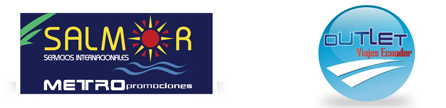 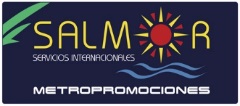 INCLUYE:Traslado Aeropuerto – Hotel Ciudad – Aeropuerto en servicio regular 03 noches de AlojamientoServicio Todo Incluido Catamaran Islas MujeresImpuestos hotelerosLAND TOURPRECIO POR PERSONA EN USDVALOR NETO DEL TICKET AÉREO SUGERIDO POR PERSONA NOTAS IMPORTANTES:Precios incluyen todos los impuestos (sujetos  a cambio y disponibilidad)No aplica para feriados largos, congresos y eventos especialesPrecios sujetos a variación sin previo aviso hasta el momento de la reserva.POLÍTICAS DE CANCELACIÓN7 días previos a la llegada se cobra el 100%			De 8 a 14 días previos a la llegada se cobra el 50%			De 15 a 28 días previos a la llegada, se cobra el 25%			De 30 o más días previos a la llegada, no aplica recargo.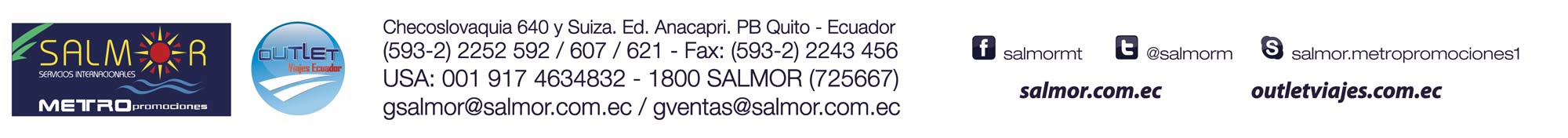 ALL RITMO CANCUN RESORT & WATERPAKSENCILLAN/ADOBLEN/AVIGENCIAEFECTIVO588,08185,99470,20146,6903/01/2018 - 31/01/2018Y01/07/2018 –23/08/2018TARJETA DE CRÉDITO623,37197,14498,41155,4903/01/2018 - 31/01/2018Y01/07/2018 –23/08/2018TARJETA DE CRÉDITO DIFERIDO 12 MESES56,9418,0145,5314,2003/01/2018 - 31/01/2018Y01/07/2018 –23/08/2018ALL RITMO CANCUN RESORT & WATERPAKSENCILLAN/ADOBLEDOBLEVIGENCIAEFECTIVO639,16203,01525,21165,0301/02/2018 -23/03/2018TARJETA DE CRÉDITO677,51215,19556,72174,9301/02/2018 -23/03/2018TARJETA DE CRÉDITO DIFERIDO 12 MESES61,8919,6650,8615,9801/02/2018 -23/03/2018ALL RITMO CANCUN RESORT & WATERPAKSENCILLAN/ADOBLEDOBLEVIGENCIAEFECTIVO658,81209,56540,93170,2724/03/2018 -07/04/2018TARJETA DE CRÉDITO698,34222,13573,39180,4824/03/2018 -07/04/2018TARJETA DE CRÉDITO DIFERIDO 12 MESES63,7920,2952,3816,4924/03/2018 -07/04/2018ALL RITMO CANCUN RESORT & WATERPAKSENCILLAN/ADOBLEDOBLEVIGENCIAEFECTIVO544,86171,58454,49141,4508/04/2018 - 30/06/2018Y24/08/2018 –20/12/2018TARJETA DE CRÉDITO577,55181,87481,75149,9408/04/2018 - 30/06/2018Y24/08/2018 –20/12/2018TARJETA DE CRÉDITO DIFERIDO 12 MESES52,7616,6144,0113,7008/04/2018 - 30/06/2018Y24/08/2018 –20/12/2018EFECTIVOCREDITO      VALOR DE TICKET AÉREO NETO Quito – Cancún - Quito            (Valor Sugerido Vía Avianca)584,06621,34